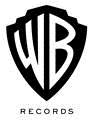 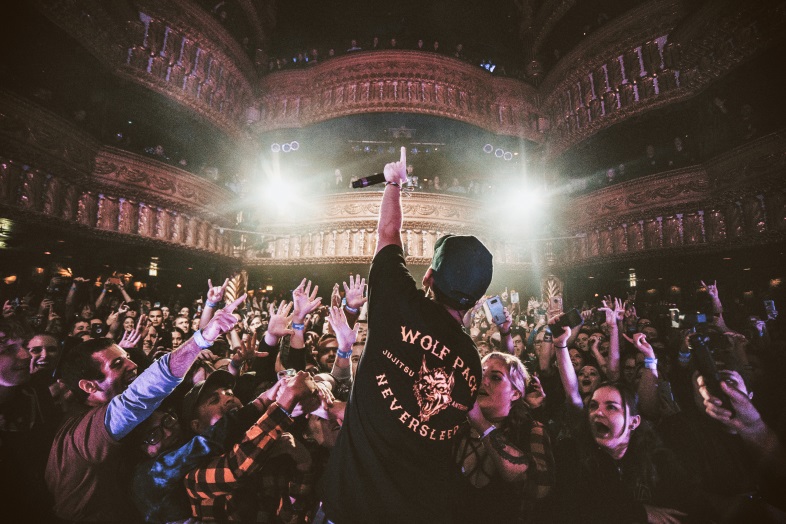 Photo Credit: Chady AwadMarch 4, 2019 (Los Angeles, CA) – Mike Shinoda (of Linkin Park) releases the official video for “I.O.U.” today off  his solo debut album Post Traumatic, out last year on Warner Bros. Records to unanimous critical acclaim. Directed by Chady Awad, the new video features exclusive footage from his massive U.S. tour this past fall and comes just days after the kick off of his European headline leg in Berlin. A full list of dates is below.Watch/Share “I.O.U.” HERE“I.O.U.” follows the recent release of Mike’s two new tracks, “Prove You Wrong” and “What The Words Meant,” which are now available on all DSPs for the very first time as part of Post Traumatic (Deluxe Edition). Earlier this year, he teamed up with Mastercard for the launch of their first-ever Sonic Brand, a sound signature that will serve as an audio logo for the brand. Learn more here.EUROPEAN TOUR DATESMarch 5 – Hannover, Germany – Swiss Life HallMarch 6 – Oberhausen, Germany – TurbinenhalleMarch 8 – Hamburg, Germany – SporthalleMarch 9 – Paris, France – ZenithMarch 10 – London, UK – RoundhouseMarch 12 – Budapest, Hungary – Budapest ArenaMarch 14 – Milan, Italy – FabriqueMarch 15 – Padova, Italy – GT GeoxMarch 17 – Zurich, Switzerland – Halle 622March 18 – Munich, Germany – ZenithMarch 19 – Prague, Czech Republic – Forum KarlinMarch 21 – Amsterdam, Netherlands – AFAS LiveMarch 22 – Ludwigsburg, Germany – MHP ArenaMarch 23 – Luxembourg City, Luxembourg – LuxexpoMarch 25 – Tel Aviv, Israel – Hangar 11March 26 – Tel Aviv, Israel – Hangar 11###Press Contacts: Laura Swanson / Warner Bros. Records(818) 953-3722/ laura.swanson@wbr.comPatrice Compere / Warner Bros. Records(212) 707-3450 / patrice.compere@wbr.com